Augsburg Lutheran Church224 Mill Street South, Brampton, Ontario L6Y 1T8Ascension					                                          May 29, 2022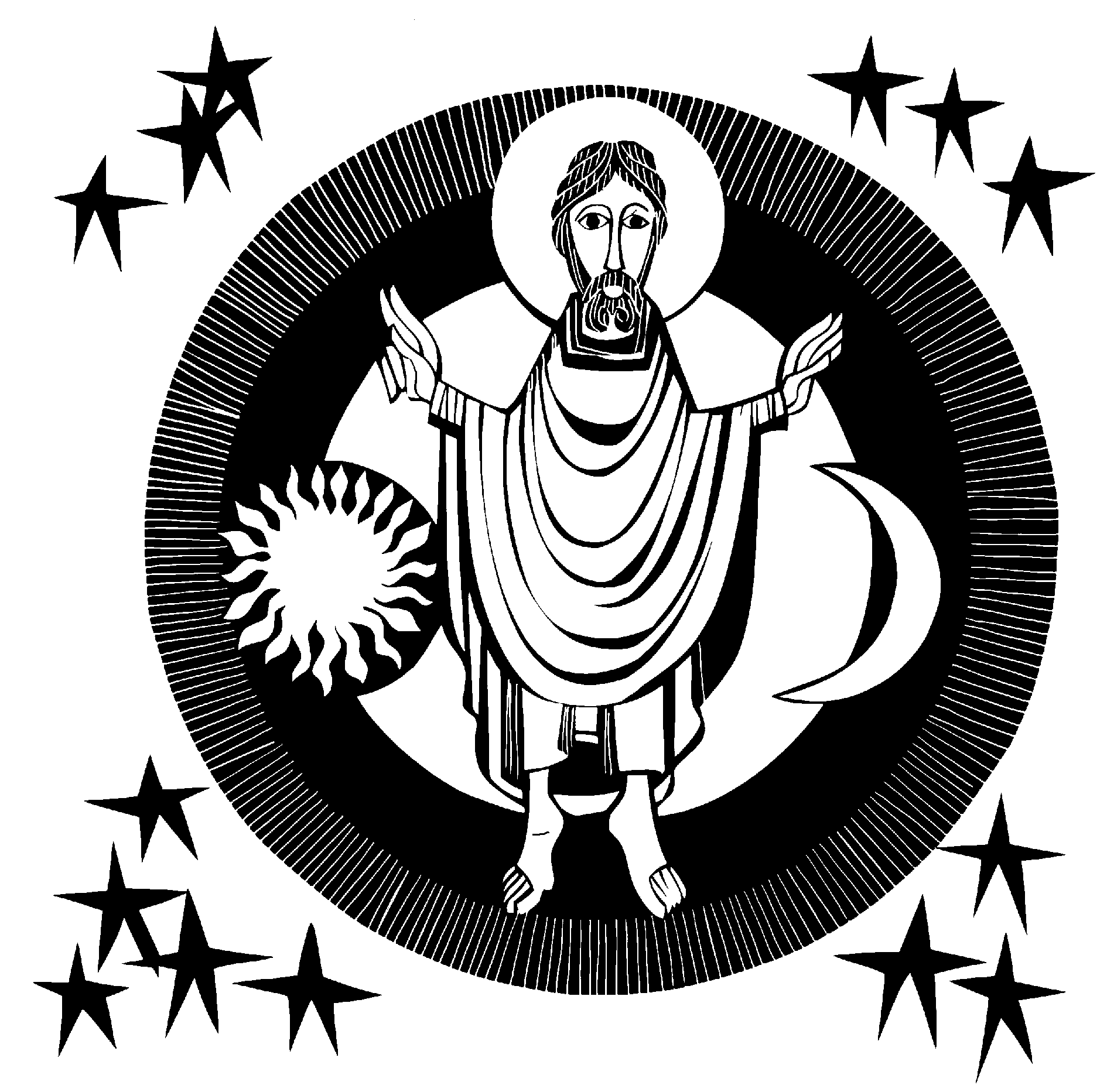 ©Copyright 1993, Archdiocese of Chicago, Liturgy Training Publications, art by Steve ErspamerRev. Nadine Nicholds			                  Church Office – 905-459-3262      			             					     Email – office@augsbram.ca		     							      Website - www.augsbram.caEvangelical Lutheran Worship – Setting 1Welcome & Land AcknowledgementPreludeGathering Hymn #392	                                              Alleluia! Sing to JesusGreeting					Page  98Hymn of Praise			Page  101				      This is the FeastPrayer of the DayFirst Reading				Acts 1:1-11			    R: The Word of the Lord   C: Thanks be to GodSecond Reading			Ephesians 1:15-23 			    R: The Word of the Lord   C: Thanks be to GodGospel Acclamation		Page  102    	          		            Alleluia		R: The holy gospel according to Luke   C: Glory to you, O LordHoly Gospel				Luke 24:44-53		R: The gospel of the Lord	C: Praise to you, O ChristSermon				Hymn #393       		                                A Hymn of Glory Let Us Sing!Apostles’ Creed			Page 105Prayers					R: God, in your mercy   C: Hear our PrayerThe Great Thanksgiving	Page  107Eucharistic PrayerThe Lord’s Prayer			Page  112Lamb of God				Page  112Holy CommunionHymn After Communion	Page  113	    Now, Lord, Let your Servant Go Prayer After CommunionBlessing	Sending Hymn #579	                  Lord, You Give the Great CommissionDismissal